Porta Lógica - Logic Gate AND ou E ou *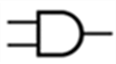 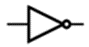 Porta NOT ou INVERTER  (inversor) 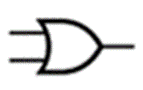 Porta Lógica - Logic Gate OR ou OU ou + Desafio 3.3 – Tendo em conta a expressão  (+B).Ca) Calcular o nº de saídas possíveis.b) Preencher a tabela de verdade.c) Desenhar o circuito no logisim. d) Desenhar o diagrama temporal.e) Conclusão.Resoluçãoa) Calcular o nº de saídas possíveis. Resposta 23=__8__b) Preencher a tabela de verdadeb) Desenhar o circuito no logisim.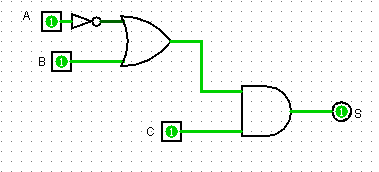 c) Desenhar o diagrama temporal.f) Conclusão.Para a saída ser 1, C e B têm de ser 1.23=8EntradasEntradasEntradasSaída(+B).C23=8ABC(+B)S10001102001111301011040111115100000610100071100108111011A00001111B00110011C01010101S01010001